Задания для подготовки к итоговой аттестации по биологии1. Ученый, определивший понятие «вид» как таксономическую единицуA) Ч.ДарвинB) К.Линней	C) Ж.Б.ЛамаркD) В.Ковалевский2.  Пестициды уничтожающие грибы    A) гербициды   B) инсектициды   С) фунгициды   D) хлороформы3. Укажите какие клетки входят в состав нервной ткани     А) лимфоцитыB) эритроцитыC) глиальные(клетки спутницы)D) фагоциты	                                                                                                                            4. Наблюдается  разнообразие хромосом, назовите число генов, которые находятся  в костях.А) 547В)  17С)  904D)  261                                                                                                                                                                    	5.Какие растения образуют семена?A) мхиB) хвощиC) папоротникиD) голосеменные6.Эпиблема находится  вА) зоне ростаВ) зоне деленияС) зоне всасыванияD) корневом чехлике                                                                                              7. Определите,  форму  взаимоотношении, когда один вид использует другой организм или его жилище для проживанияА) симбиозВ) квартирантствоС) мутуализмD) паразитизм                                                                                                                  8.Поглащают углекислый газ и превращают его в углеводы:A) редуценты     B) консументы 2 порядка         C) продуценты     D) консументы 1 порядка9. Если популяция животных потребив 240 кг (зеленой травы) прибавила в весе на 30кг, то эффективность переноса энергии на этом пищевом уровне составит   A)  50%       B). 5%       C) 12.5%       D)  2%10. Не относится к органическим веществам:      A) жирыB) белкиC) углеводыD) минеральные соли11. В состав ДНК не входит:A) тимин      B) урацилC) аденин      D) гуанин12. Укажите , в каких из следующих органов происходит поглощение кислорода и газообмен      А) в гортани      B) в легочных пузырьках       C) в носоглотке        D)в бронхах13. Прокариоты это-:      A) бактерии      B) грибы      C) растения      D) животные14.Завершите предложение: «Реабсорбция - это… »A) очистка кровиB) образование первичной мочиC) обратное всасываниеD) высокое давление в капиллярах16. На рисунке показана пищеварительная система( а) Определите название слюнных желез обозначенные цифрами 1, 2, 3  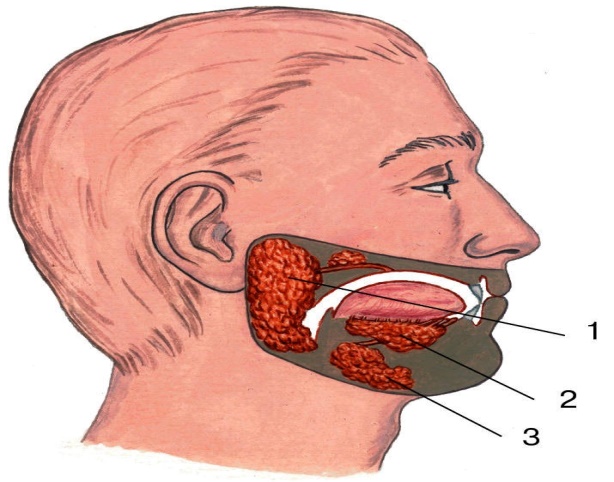 ___________________________________________________________________ 16 (b) Укажите основные  функции слюнных  желез на рис. под № 216 (c) Пути передачи заболевания, вызываемые паразитическими червями ____________________________________________________________________________________________________________________________________________________________________________________________________________________________________________________ ___________                17 (а)   Укажите два основных периода онтогенеза_____________________________________________________________________________________________________________________________                                                                                                  17 (b) Впишите в пустые клетки названия зародышевых листков, из которых образуются перечисленные органы                                                                         17 (c) Назовите, орган выполняющий функцию дыхания и обмена веществ между матери и плода.        _______________________________________________________________ __ _________________________________________________________________                                                                                                                                                                                                                                      17 (d)    Как алкоголь, курение, наркотические вещества влияют на развитие эмбриона________________________________________________________________________________________________________________________________                                                                                             18. а) Объясните: «Один ген-один признак»_____________________________________________________________________________18 b) Решите задачу.У яблони цвет плода красный цвет доминирует над желтой. Гетерозиготную красную скрестили с желтым. Какими будут потомства? Каковы генотипы и фенотипы потомства?Пропишите решение задачи полностью                                                                                                                                 ____________________________________________________________________________________________________________________________________________________________________________________________________________________________________________________________________________________________________________________18 с) Проанализируйте ситуацию:  "Кинолог занимается разведением доберманов, купил собаку и хочет быть уверен , что генотип - доминирующая черная шерсть собаки не дает желтой окраски _______________________________________________________________________________________________________________________________________________________________________________________________________________________________________19. а) Опишите экосистему , используя схему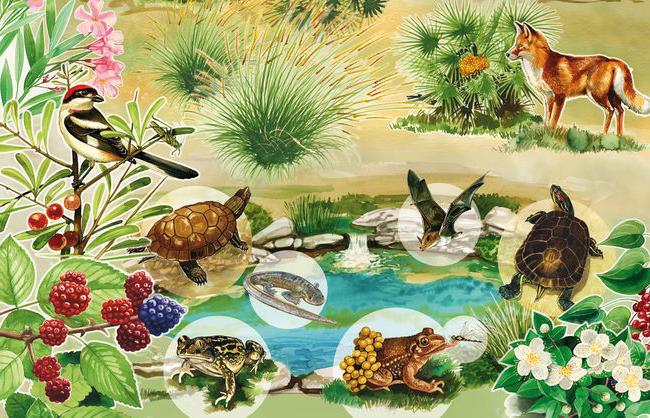 19 b) Приведите примеры положительного и отрицательного влияния человеческой деятельности на данную экосистему                                                                                      ________________________________________________________________________________________________________________________________________________________20. а) Выберите соответствие понятиями и выполняемыми функциями :b) (ii) Проанализируй классификацию нейронов__________________________________________________________________________________________________________________________________________________________b) (iii) Возникновение нервного импульса  _______________________________________________________________________________________________________________________________________________________________________________________________________________________________________с) Установите соответствие между отделами головного мозга и выполняемыми ими функциями 15. Энергетическая станция клетки      А) лизосома       B) рибосома      C) цитоплазма      D) митохондрияМышцы, кости, связки, хрящи, сухожилия, сердце, сосуды, кровь, половые и выделительные органыПищеварительная система и все железы кроме кожных, легкие, бронхи, трахеяКожа, сальные и потовые железы, волосы, ногти, рога, перья, копыта, нервная система, органы чувств  1__________, 2__________, 3__________, 4_____________                                                    20  b) (i)  Нейроны - это основные клетки нервной ткани. Дополнительные клетки - нейроглия.Объясните функцию нейроглии _____________________________________________________________________________1промежуточный мозгA) регуляции мышечного тонуса2.средний мозгB) управляет сердечной деятельностью, дыханием, пищеварением3.продолговатвй мозгC) координация движения4.задний мозгD) регулирует температуру тела